Die Teilnehmerliste ist zwingend unmittelbar vor Tour Beginn mit den aktuellen Teilnehmern und den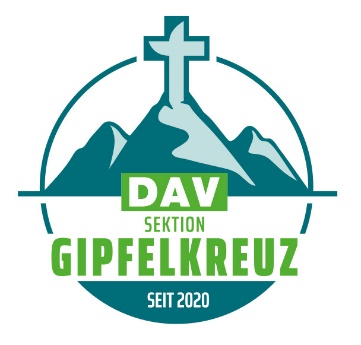 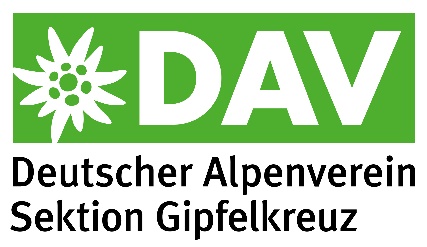 Informationen zu entsprechenden Kontaktpersonen an die E-Mail-Adresse: info@dav-gipfelkreuz.de zu senden. Diese kann z.B. auch als Foto an Mobil: 0152 342 942 54  geschickt werden. Die Liste wird im Falle eines Notfalls dem Krieseninterventionsteam des Deutschen Alpenvereins zur Verfügung gestellt.Startdatum Tour:			Uhrzeit des Tourenstarts:			Unterschrift Tourenführer/Tourenorganisator/AusbilderDie Teilnehmerliste ist zwingend unmittelbar vor Tour Beginn mit den aktuellen Teilnehmern und denInformationen zu entsprechenden Kontaktpersonen an die E-Mail-Adresse: info@dav-gipfelkreuz.de zu senden. Diese kann z.B. auch als Foto an Mobil: 0152 342 942 54  geschickt werden. Die Liste wird im Falle eines Notfalls dem Krieseninterventionsteam des Deutschen Alpenvereins zur Verfügung gestellt.Startdatum Tour:			Uhrzeit des Tourenstarts:				Unterschrift Tourenführer/Tourenorganisator/AusbilderNr.VornameTeilnehmerNachnameTeilnehmerGeburtsdatumTeilnehmerAdresse des TeilnehmendenName und Telefonnummer der Kontaktperson123456789Nr.VornameTeilnehmerNachnameTeilnehmerGeburtsdatumTeilnehmerAdresse des TeilnehmendenName und Telefonnummer der Kontaktperson101112131415161718